Countries- Write the letter under the word corresponding to the picture(s) for that country.		Examples: 	I’m from Ireland.		My friends are from Mexico.s.b.  + is/am/are + from ___________.JobsRearrange the letters to the correct name of each job. Examples:		 They’re cooks.			My mother is a nurse.s.b.  + is/am/are + a/an  ___________.Family and RelationshipsWrite the words in the correct boxesbrother		classmates		father		friendmother		parents			sister		wife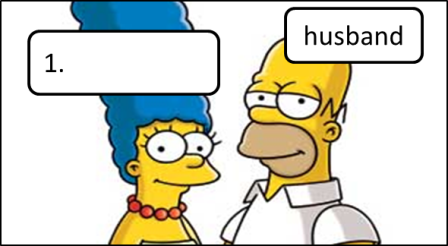 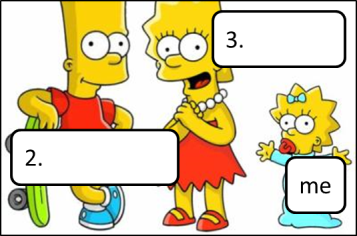 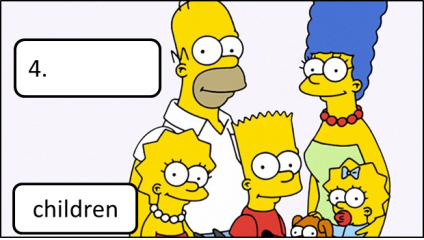 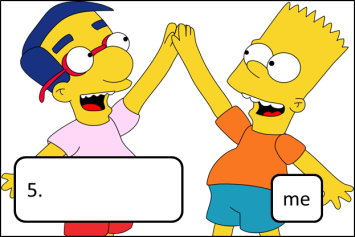 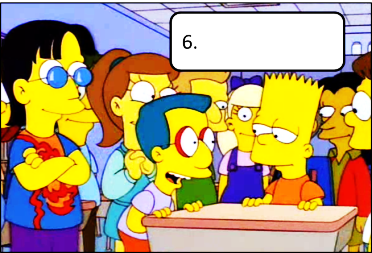 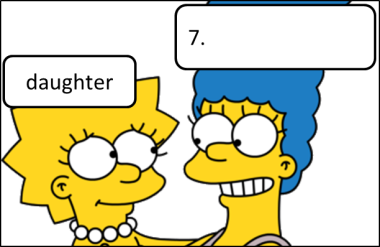 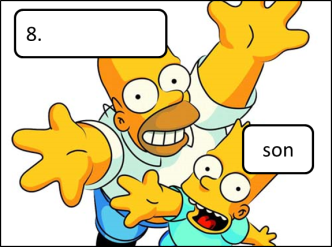 Examples:		She’s his classmate.			They’re our parents.s.b.  + is/am/are + my/your/his/her/their/our  _____________.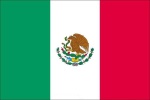 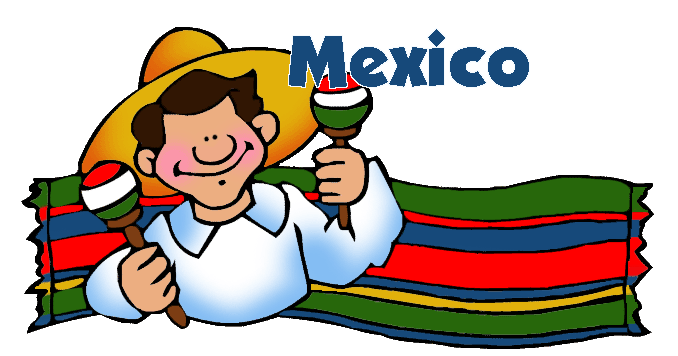 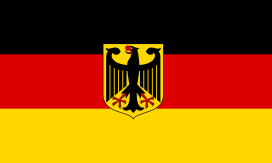 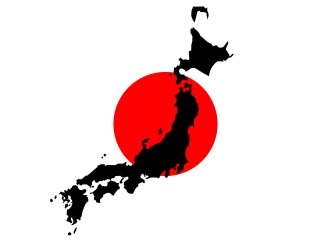 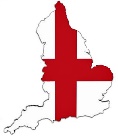 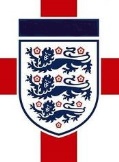 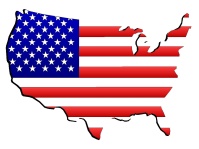 abcde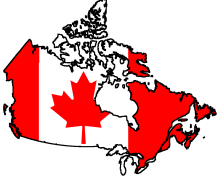 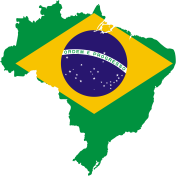 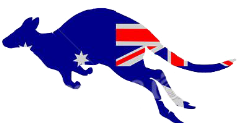 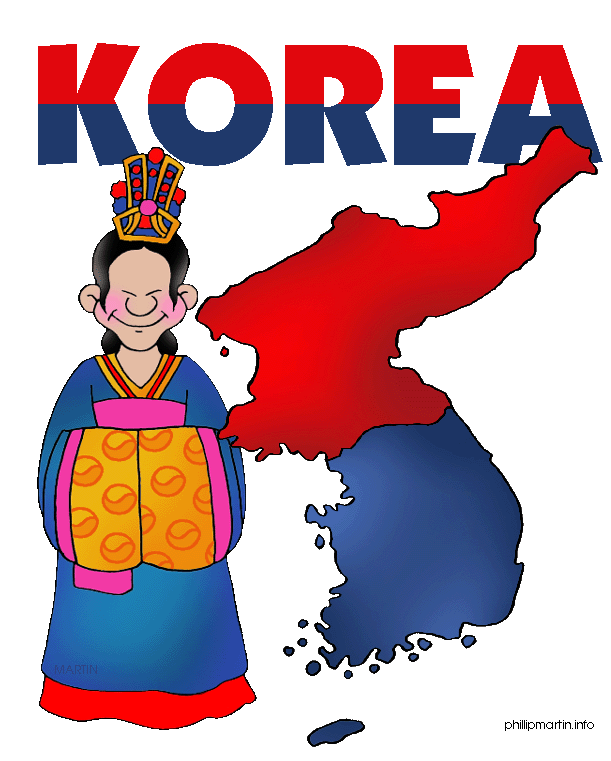 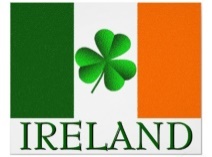 fghijIrelandJapanEnglandBrazilMexicoThe USCanadaAustraliaKoreaGermany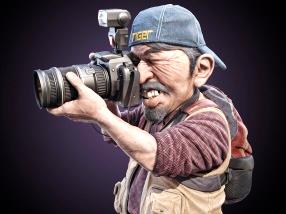 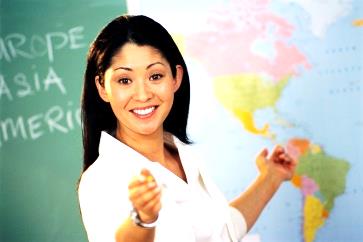 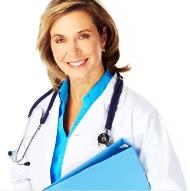 oapgohpertrhatehrecoocrtd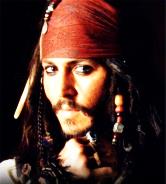 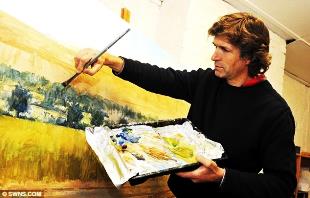 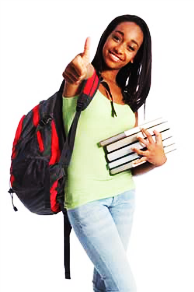 toacrsatitrntusetd